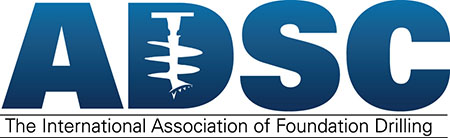 AMPIS 2019STUDENT RESUMEName: _______________________________Company: ____________________________1. Have you ever operated a drill rig? ____________________________________________________2. How many years experience do you have? ______________________________________________3. What types of rigs have you operated? _________________________________________________________________________________________________________________________________________________________________________________________________________________________4. What are your daily responsibilities? ___________________________________________________________________________________________________________________________________________________________________________________________________________________________5. What are your long term goals? _______________________________________________________________________________________________________________________________________________________________________________________________________________________________6. What would you like to take away from this experience? __________________________________________________________________________________________________________________________________________________________________________________________________________________________________________________________________________________________________Return this document no later than Monday, August 5, 2019 to Jan Hall jhall@adsc-iafd.com